ARKANSAS SOYBEAN ASSOCIATION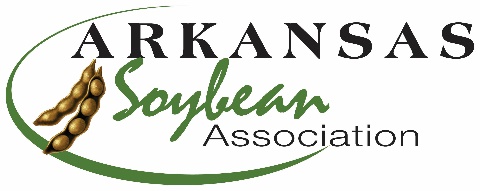 1501 N Pierce, 501.666.1418 (phone)501.666.2510 (fax)swsoy@aristotle.net (email)Soybean Yield Contest Winners AnnouncedLittle Rock, AR (December 18, 2019) - The Arkansas Soybean Promotion Board and the Arkansas Soybean Association are pleased to announce the winners of the 2019 Grow for the Green Soybean Yield Contest.  The contest divided state soybean producers into 8 groups, 7 geographic regions and 1 all state conventional (non-GMO) category.  Cash prizes will be awarded to the top 3 in each division achieving a minimum of 60 Bu/A at the Annual Meeting of the Arkansas Soybean Association on January 14, 2020.  The meeting will be held at the Grand Prairie Center in Stuttgart.We want to commend all of the 70 soybean producers who entered the 2019 Grow for the Green Soybean Yield Contest and we are proud to announce that 7 of these producers reached and exceeded the 100 bushel/acre milestone in 2019.  The Race for 100 yield contest began in 2007 and in 2013, three producers reached the goal.  In 2019, Matt Miles from McGehee exceeded this goal with 120.533 bu/ac.  Miles planted Pioneer P48A60X.  New producers reaching 100 bushels were:  Brandon Cain from White County with 100.200 bu/ac growing NK S45J3X; Drew Counce from Arkansas County with 103.883 bu/ac growing Pioneer P46A16; Mark Welty from Chicot County with 103.702 bu/ac planting Pioneer P48A60X; and The Estate of Billy Garner from Desha County planting Pioneer P48A60X with a yield of 116.636 bu/ac.  Two previous 100 bushel winners also reached that level again.  Sherrie Miles planted Pioneer P48A60 X with a yield of 101.007 bu/ac in Desha County and Layne Miles in Ashley County planted Pioneer P48A60X with a yield of 117.251 bu/ac.Congratulations to the following winners of the 2019 Grow for the Green Soybean Yield Contest.     We appreciate the participation of all the producers entered in the contest and the sharing of their production methods and management practices with the rest of the Arkansas soybean industry.  The Grow for the Green Yield Soybean Yield Challenge is funded by the Arkansas Soybean Promotion Board using producer checkoff funds.  The contests are administered by the Arkansas Soybean Association in cooperation with the University of Arkansas System Division Of Agriculture.  Many thanks to the county extension staff and independent consultants who help producers achieve these yields and serve as harvest judges.  Complete contest harvest information is available on the websites of the Arkansas Soybean Promotion Board and the Arkansas Soybean Association.  This file contains production information on contests since 1999.For additional information on the soybean yield contests in Arkansas, please contact the Arkansas Soybean Promotion Board (www.themiraclebean.com)  or Arkansas Soybean Association at 501-666-1418 or swsoy@aristotle.net.  Information will also be available on both websites www.arkansassoybean.com  and www.themiraclebean.com.###ProducerCountyVarietyTraitBu/Ac1-Northeast DeltaCasey HookCraigheadPioneer P42A96XRR2X90.018Mike HookCraigheadPioneer P42A96XRR2X88.8672-NortheastNick RagsdellGreeneAsgrow AG46X6RR2X92.574Curt AlphinRandolphCredenz 4222LL85.803Stuart ReithemeyerLawrenceDynagro 48XT56RR2X85.2973-White River BasinBrandon CainWhiteNK 4S5-J3XRR2X100.200Jerry FullerMonroePioneer P47A76LLL82.213Terry FullerMonroePioneer 49T62EEnlist74.4464-Central & Grand PrairieDrew CounceArkansasPioneer 4P6A16RRR103.883Taylor BurdettArkansasPioneer P46A16RRR99.584David PetterPrairiePioneer P48A60XRR2X92.2615-East Central DeltaChris CarnathanPhillipsAsgrow AG48X9RR2X90.289Neil CulpPhillipsAsgrow AG45X8RR2X87.415Terry TolarPhillipsAsgrow AG49X9RR2X85.9236-Southeast DeltaMatt MilesAshleyPioneer P48A60XRR2X120.533Billy Garner EstateDeshaPioneer P45A60XRR2X116.636Mark WeltyChicotPioneer P48A60XRR2X103.7027 - WesternGreg HartConwayTerral Rev 47638LL68.586James GregoryConwayPioneer P45A29LLL60.781ConventionalJon CarrollMonroeEllisConventional67.186